TỔ CHỨC KHÁM SỨC KHỎE CHO HỌC SINHCăn cứ thông tư liên tịch số 13/2016/TTLT- BYT-BGĐT NGÀY 12/5/2016  của bộ ytế và bộ giáo dục và đào tạo qui định về ytế học đường;Căn cứ Kế hoạch số 113/KHLN-YT-GD ngày 04/9/2018 của Trung tâm y tế quận Long Biên phối hợp giữa Phòng giáo dục & đào tạo và TTYT quận Long Biên tổ chức khám sức khỏe định kỳ cho học sinh năm học 2018 - 2019;Thực hiện kế hoạch số 107/KH-MNTA ngày 06/9/2018 của Trường MN Tràng An về công tác y tế học đường năm học 2018 - 2019;Để góp phần chăm sóc sức khỏe toàn diện cho trẻ vào các ngày từ 01/11 - đến ngày 03/11 nhà trường đã phối kết hợp với trạm ytế phường tổ chức khám sức khỏe lần 1 cho 110% số học sinh trong nhà trường và được khám đầy đủ các chuyên khoa nhằm đánh phát hiện, giá được tình sức khỏe của trẻ. Thông báo tới các bậc phụ huynh giúp phụ huynh nắm bắt được tình hình sức khỏe của con và có biện pháp sử lý can thiệp kịp thời.	Sau đây là hình ảnh nhân viên ytế khám sức khỏe cho trẻ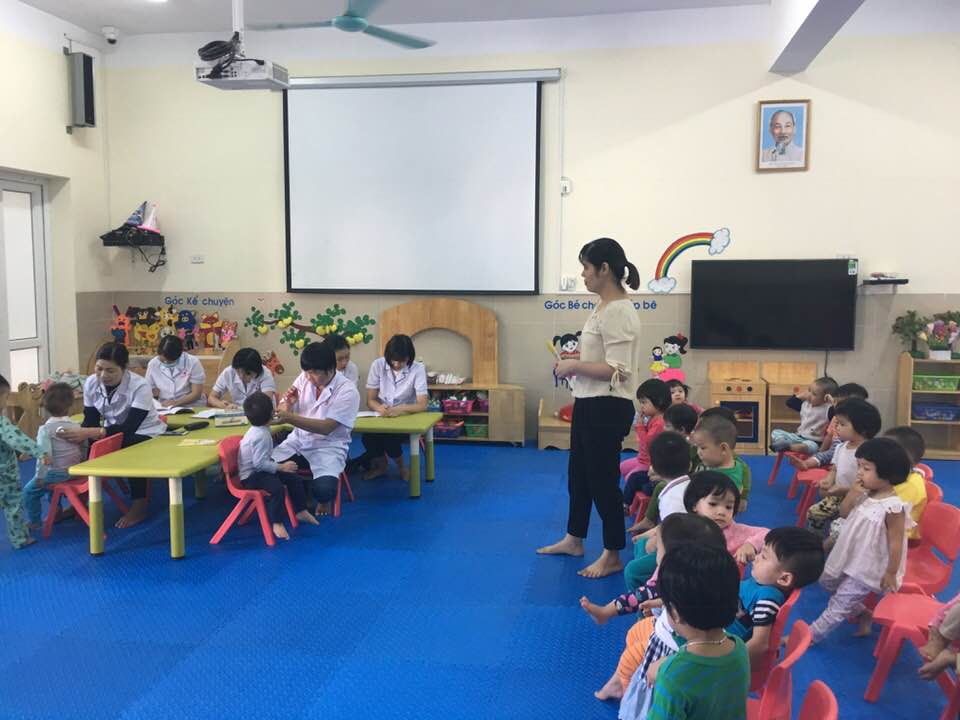 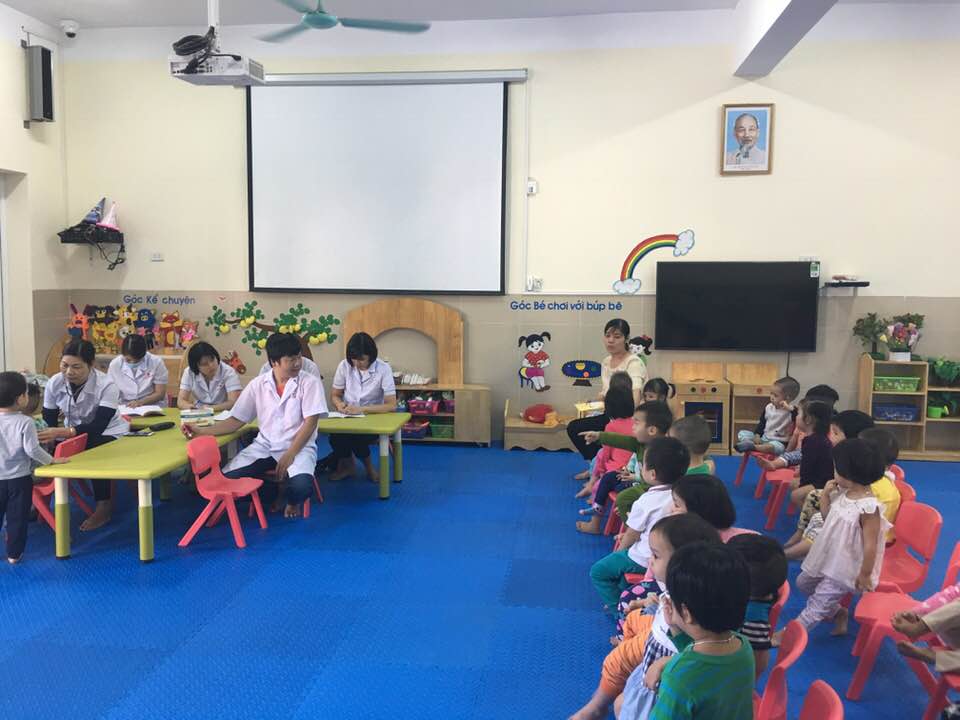 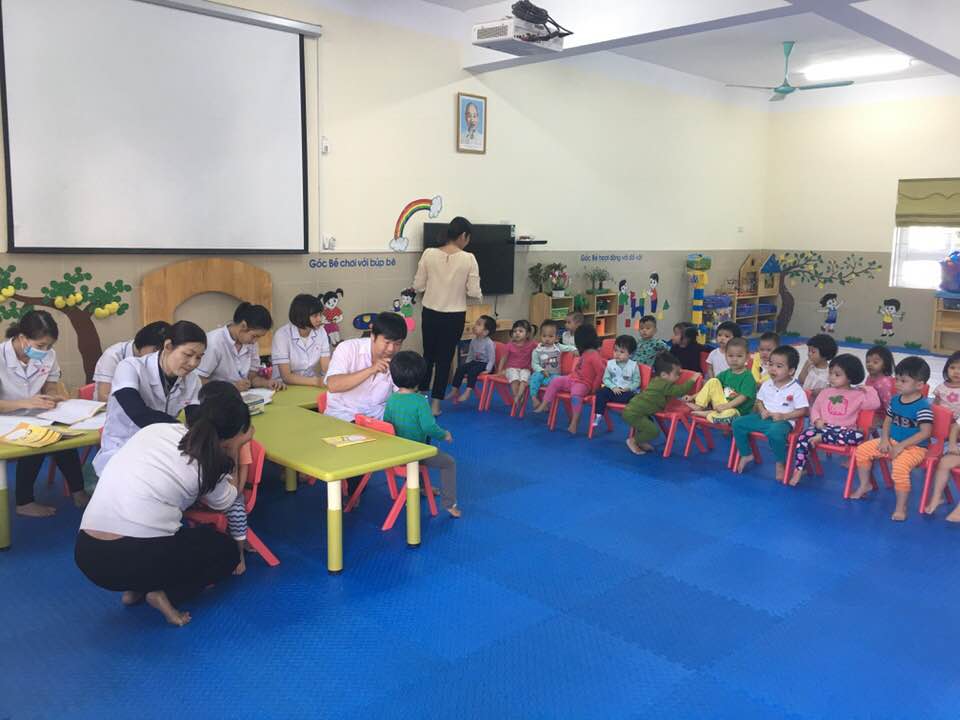 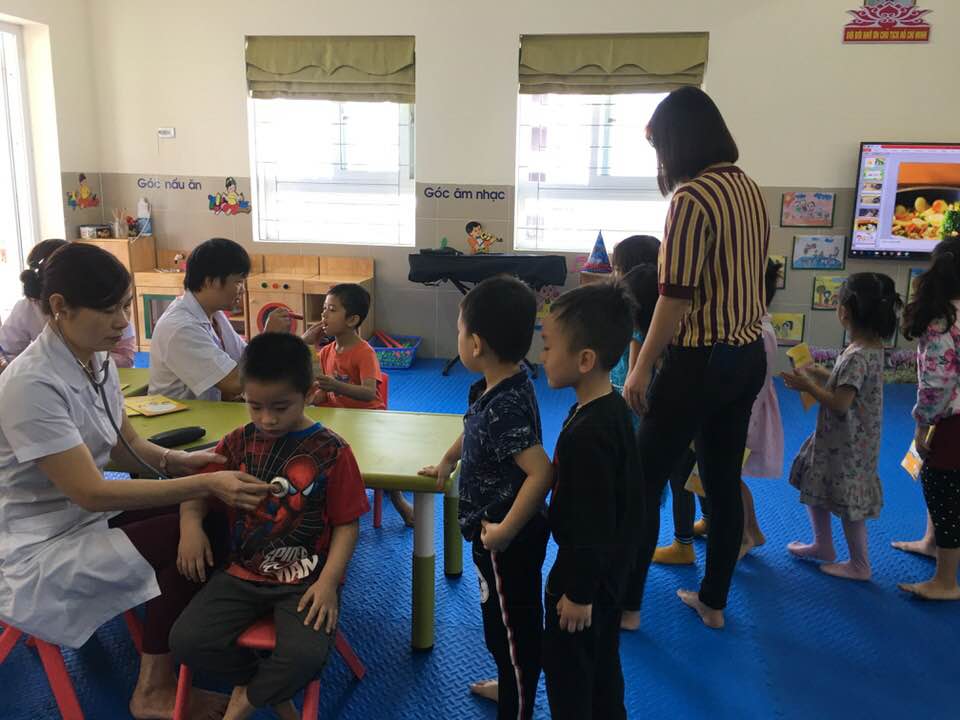 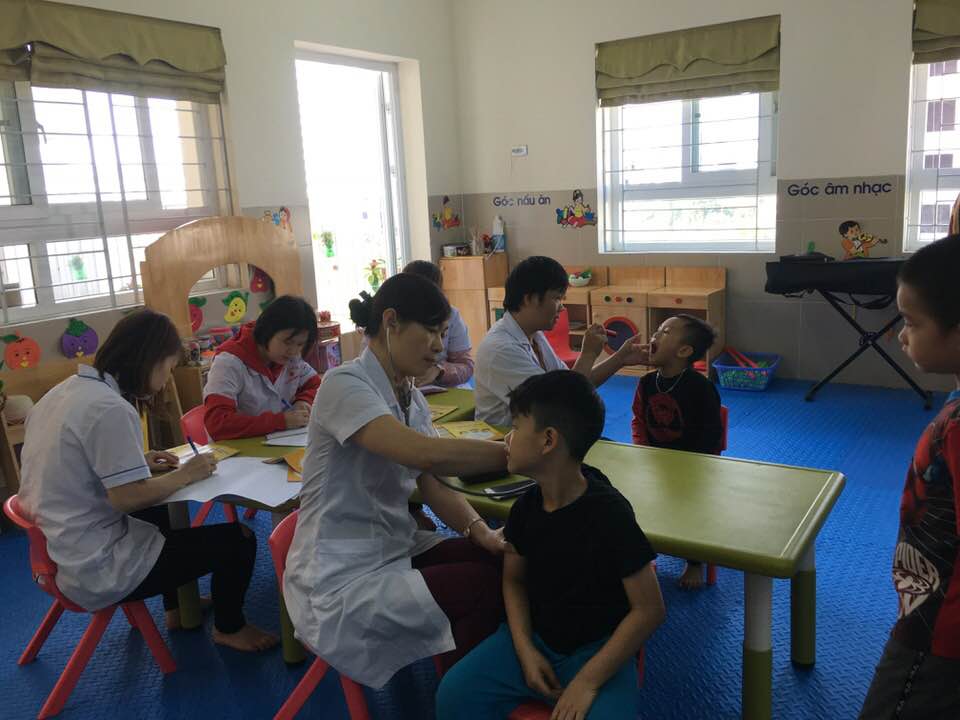 